DA COMPILARE PER OGNI UNITA’ LOCALESCHEDA RICHIESTA SERVIZIO ELABORAZIONE MUD 2023 *CLIENTI E4 / ATLANTIDE*(rif. ANNO 2022)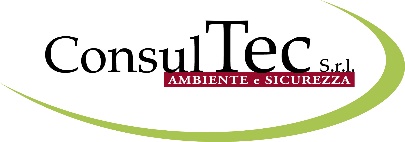 RAGIONE SOCIALERAGIONE SOCIALEN. mesi attività 2022 (1)Sede unità locale (luogo di produzione dei rifiuti)CAPTelefonoSede legale (se differente dall’unità locale)CAPTelefonoCodice fiscaleNumero addetti U.L. (2)(della singola unità locale)Numero dipendenti (2)(comprese TUTTE le unità locali)Codice ISTAT attività prevalente nell’unità locale(da visura camerale – indicare sempre se nuovo cliente))N. REA(da visura camerale – indicare sempre se nuovo cliente))N. REA(da visura camerale – indicare sempre se nuovo cliente))Legale rappresentante o delegato (3)PEC di riferimentoPEC di riferimentoEventuale contatto interno per richiesta datiEmail		     Telefono	     Email		     Telefono	     TIPOLOGIA SOGGETTO (barrare le attività di gestione rifiuti)TIPOLOGIA SOGGETTO (barrare le attività di gestione rifiuti)TIPOLOGIA SOGGETTO (barrare le attività di gestione rifiuti) PRODUTTORE TRASPORTATORE CONTO TERZI CONTO PROPRIO (Cat. 2-bis) DESTINATARIO (Attività recupero / smaltimento) INTERMEDIARIO INTERMEDIARIOCon la presente la richiedente ditta      DELEGA l’ing. Diego Fedel - in qualità di legale rappresentante di CONSULTEC S.R.L. - a presentare la propria dichiarazione MUD2023 (rif. anno 2022) mediante invio telematico, tramite il portale www.mudtelematico.itAUTORIZZA il personale Consultec ad accedere al proprio dominio all’interno del portale online E4/Atlantide al fine di controllare i dati presenti, contattare il proprio ufficio per eventuali chiarimenti o informazioni ritenute utili per esportare i dati corretti e procedere così all’invio della dichiarazione telematica.DICHIARA che i dati riportati nella presente scheda di adesione e in altra documentazione eventualmente consegnata sono veritieriPer la dittaSolo per clienti E4/Atlantide senza dichiarazione MUD compresa nel canone:ACCETTA le condizioni economiche e le tariffe contrattuali descritte nel documento “scheda descrizione servizio MUD 2023” prot. DOC23-0190 o nel preventivo personalizzato se presentePer la ditta